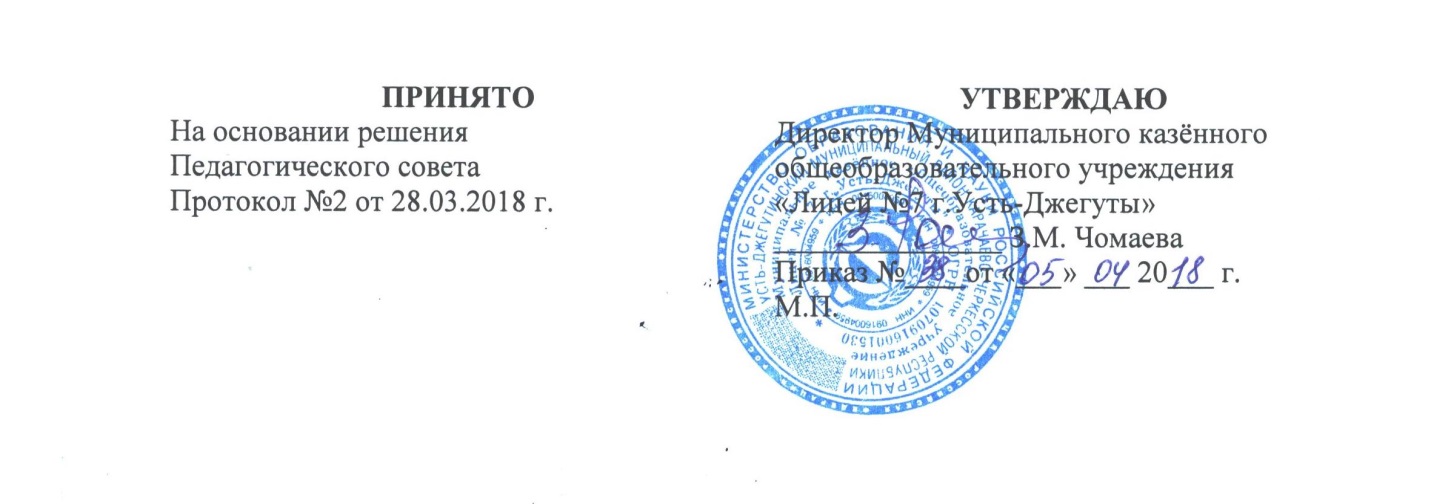 ПОЛОЖЕНИЕоб отраслевой системе оплаты труда работников Муниципального казённого общеобразовательного учреждения «Лицей № 7 г.Усть-Джегуты»1. Общие положения      	1.1. Настоящее  положение об оплате труда работников   разработано в соответствии с Трудовым кодексом Российской Федерации, на основе примерного положения об оплате труда муниципальных учреждений Усть-Джегутинского муниципального района, утвержденного  Решением Думы Усть-Джегутинского муниципального района  от 30.08.2010г. №  167-11 «О введении новой системы оплаты труда работников  муниципальных учреждений образования Усть-Джегутинского муниципального района», № 166-11 «Об утверждении Положения по определению и установлению размеров окладов  (должностных окладов) работников органов местного самоуправления и муниципальных учреждений Усть-Джегутинского муниципального  района по общеотраслевым профессиям рабочих и должностям служащих»  со всеми изменениями и устанавливает систему оплаты всех работников учреждения.1.2. Система оплаты труда работников учреждения, включающая размеры окладов (должностных окладов), ставок заработной платы, выплаты компенсационного и стимулирующего характера, устанавливается коллективным договором в соответствии с законодательством Российской Федерации, а также с учетом мнения выборного профсоюзного органа.1.3. Положение предусматривает единые принципы формирования системы оплаты труда работников Учреждения, включающие в себя:размеры окладов (должностных окладов) по профессиональным квалификационным группам (далее - ПКГ);наименование, условия осуществления и размеры выплат компенсационного и стимулирующего характера и критерии их установления;условия оплаты труда руководителя, его заместителей.	1.4. Настоящее Положение регулирует порядок оплаты труда работников Учреждения за счет средств республиканского и местного  бюджетов и средств, полученных от приносящей доход деятельности.	1.5. Заработная плата работников Учреждения (без учета премий и иных стимулирующих выплат), устанавливаемая в соответствии с новыми системами оплаты труда, не может быть меньше заработной платы (без учета премий и иных стимулирующих выплат), выплачиваемой на основе Единой тарифной сетки по оплате труда работников Учреждения, при условии сохранения объема  должностных обязанностей работников и выполнения ими работ той же квалификации. 	1.6. Оплата труда работников, занятых по совместительству, а также на условиях неполного рабочего дня или неполной рабочей недели производится пропорционально отработанному времени либо в зависимости от выполненного объема работ. Определение размеров заработной платы по основной должности, а также по должности, занимаемой в порядке совместительства, производится по каждой из должностей. 	1.7. Заработная плата работника предельными размерами не ограничивается.	1.8. Месячная заработная плата работников должна быть не менее установленного законодательством минимального размера оплаты труда.2. Основные условия оплаты труда2.1. Размеры окладов (должностных окладов) работников устанавливаются с учетом требований к профессиональной подготовке и уровню квалификации, которые необходимы для осуществления соответствующей профессиональной деятельности, на основе отнесения занимаемых ими должностей к соответствующим профессионально квалификационным группам, утвержденным приказами Министерства здравоохранения и     социального развития Российской Федерации от 29.05.2008 № 248н        «Об утверждении профессиональных квалификационных групп общеотраслевых профессий рабочих», от 29.05.2008 № 247н «Об утверждении профессиональных квалификационных групп общеотраслевых должностей руководителей, специалистов и служащих», от 05.05.2008 № 216н   «Об        утверждении профессиональных квалификационных групп должностей работников образования», от 31.08.2007 № 570 «Об утверждении профессиональных квалификационных групп должностей работников культуры, искусства и кинематографии». Размеры окладов (должностных окладов) работников устанавливаются в соответствии с приложением 1 к настоящему Положению. Размеры окладов (должностных окладов) по общеотраслевым профессиям рабочих и служащих установлены Положением по определению окладов (должностных окладов) и установлению размеров базовых окладов (базовых должностных окладов)           работников органов местного самоуправления и районных муниципальных  бюджетных учреждений Усть-Джегутинского муниципального  района по общеотраслевым профессиям рабочих и должностям служащих, утвержденным решением Думы Усть-Джегутинского муниципального  района от 30.08.2010 №166-11.2.2. При наличии у педагогического работника квалификационной категории оклад ему устанавливается в зависимости от присвоенной квалификационной категории.При отсутствии у педагогического работника присвоенной квалификационной категории оклад ему устанавливается в зависимости от педагогического стажа.	2.3. Наличие квалификационной категории учитывается в течение 5 лет со дня издания приказа о присвоении квалификационной категории в соответствии с Положением о порядке аттестации педагогических и руководящих работников государственных и муниципальных образовательных учреждений, утвержденным Приказом Министерства образования Российской Федерации от 24 марта 2010 года № 209.	2.4. Исчисление заработной платы отдельным категориям педагогических работников может осуществляться из расчета педагогической нагрузки.	2.5. Руководителям и заместителям руководителя учреждений оклады определяются в соответствии с разделом 3 настоящего Положения.2.6. С учетом условий труда работникам устанавливаются выплаты компенсационного характера, предусмотренные разделом 4 настоящего  Положения. Выплаты компенсационного характера устанавливаются в процентах к окладам работников.	2.7. Работникам устанавливаются стимулирующие выплаты, предусмотренные разделом 5 настоящего Положения. Выплаты стимулирующего характера устанавливаются в процентах к окладам или в абсолютных размерах и максимальными размерами не ограничиваются.3. Условия оплаты труда руководителя и заместителей руководителя, главного бухгалтера         3.1. Заработная плата руководителя, заместителей руководителя учреждения состоит из должностного оклада, выплат компенсационного и стимулирующего характера.         3.2. Должностной оклад руководителя, заместителей руководителя учреждения, выплаты компенсационного и стимулирующего характера устанавливаются в трудовом договоре (дополнении к трудовому договору).Размеры должностного оклада, выплат компенсационного и стимулирующего характера руководителя организация устанавливается органом исполнительной власти Карачаево-Черкесской Республики, в ведомственной подчиненности которого находится организация образования.3.3. Минимальный размер должностного оклада руководителя организации определяется как средняя заработная плата работников, которые относятся к основному персоналу возглавляемого им организации.При расчете средней заработной платы работников основного персонала не учитываются выплаты компенсационного характера. Средняя заработная плата работников основного персонала организации определяется путем деления суммы окладов (ставок) заработной платы, заработной платы за педагогические часы и выплат стимулирующего характера работников основного персонала организации за отработанное время в предшествующем календарному году на среднемесячную численность работников основного персонала организации за все месяцы календарного года, предшествующего году установления должностного оклада руководителя организации.При определении среднемесячной численности основного персонала организации учитывается:среднесписочная численность основного персонала организации, работающего на условиях полного рабочего времени;среднемесячная численность основного персонала организации, работающего на условиях неполного рабочего времени;среднемесячная численность основного персонала организации, являющегося внешними совместителями.Работник, работающий в организации на одной, более чем одной ставке (внутренний совместитель) учитывается в списочной численности работников основного персонала организации как один человек (целая единица).Работник, работающий в организации на менее чем одной ставке (внутренний совместитель, внешний совместитель) учитывается  в списочной численности работников основного персонала организации как один человек (целая единица).При расчете средней заработной платы для определения оклада руководителя не учитывается заработная плата заместителей руководителя, а также средства из федеральных источников и средства, получаемые от предпринимательской и иной приносящей доход деятельности.Перечень должностей работников, относимых к основномуперсоналу по виду экономической деятельности1) общеобразовательные организации - педагогические работники, учитель (оплата за педагогические часы);Должностной оклад руководителя организации устанавливается в кратном отношении к минимальному размеру оклада в соответствии со следующими коэффициентами в зависимости от отнесения организации образования к группам по оплате труда руководителей, которые определяются в порядке, установленном приложением 2 к настоящему Положению:3.5. В случае превышения количества баллов при отнесении организаций к I группе по оплате труда руководителей образовательных организаций коэффициенты кратности могут быть установлены в следующих размерах:превышение в три раза - коэффициент 2,0; превышение в два раза - коэффициент 1,8.        3.6. Заместителям руководителя учреждения образования (кроме заместителя по АХР) должностные оклады устанавливаются в следующих размерах:при наличии высшего образования и стажа работы в должности свыше 3 лет– на 10% ниже должностного оклада руководителя;при наличии высшего образования без требования к стажу работы в должности– на  20% ниже должностного оклада руководителя.Главному бухгалтеру должностной оклад устанавливается  на 10% ниже должностного оклада руководителя. Заместителям руководителя учреждения  по АХР на  30% ниже должностного оклада руководителя.	3.7. С учетом условий труда заместителям руководителя учреждения, главному бухгалтеру устанавливаются выплаты компенсационного характера, предусмотренные разделом 4 настоящего Положения.	3.8. Заместителям руководителя учреждения, главному бухгалтеру устанавливаются стимулирующие выплаты, предусмотренные разделом 5 настоящего Положения.	3.9. Премирование заместителей руководителя Учреждения, главного бухгалтера осуществляется руководителем учреждения по письменному согласованию с  управлением образования администрации Усть-Джегутинского муниципального  района с учетом результатов деятельности учреждения.3.10. Среднемесячная начисленная заработная плата руководителя не может превышать среднемесячную начисленную заработную плату основного персонала более чем в два раза.4. Порядок и условия установления выплат компенсационного характера	4.1. В соответствии с Перечнем видов выплат компенсационного характера, утвержденным постановлением Правительства Карачаево-Черкесской Республики от 23.01.2009 № 11 «О введении новых систем оплаты труда работников республиканских бюджетных учреждений и органов государственной власти Карачаево-Черкесской Республики, оплата труда которых в настоящее время осуществляется на основе Единой тарифной сетки по оплате труда работников республиканских государственных учреждений» с учетом изменений и дополнений, внесенных Постановлением Правительства Карачаево-Черкесской Республики от 08.02.2010 N 20 "О внесении изменений в постановление Правительства Карачаево-Черкесской Республики от 23.01.2009 N 11 "О введении новых систем оплаты труда работников республиканских бюджетных учреждений и органов государственной власти Карачаево-Черкесской Республики, оплата труда которых в настоящее время осуществляется на основе Единой тарифной сетки по оплате труда работников республиканских государственных учреждений" в учреждениях образования Усть-Джегутинского муниципального района устанавливаются следующие виды выплат компенсационного характера:выплаты работникам, занятым на тяжелых работах, работах с вредными и (или) опасными и иными особыми условиями труда;выплаты за работу в условиях, отклоняющихся от нормальных (при выполнении работ различной квалификации, совмещении профессий (должностей), сверхурочной работе, работе в ночное время и при выполнении работ в других условиях, отклоняющихся от нормальных.Указанные виды выплат компенсационного характера в учреждениях образования подразделяются на дополнительные виды выплат, определенные в приложении 2 к настоящему     Положению.	4.2. Выплаты компенсационного характера начисляются на оклад и выплачиваются как по основной должности, так и по должности, занимаемой по совместительству, в порядке и на условиях, предусмотренных для этих должностей.	4.3. На момент введения новых систем оплаты труда указанные выплаты устанавливаются всем работникам, получавшим их ранее.	4.4. В  учреждении на основании Перечня выплат компенсационного характера, определенного в приложении 2 к настоящему Положению, составлен и утвержден по согласованию с выборным профсоюзным органом перечень должностей работников, которым с учетом конкретных условий работы в данном учреждении, подразделении и на должности производятся соответствующие выплаты.	4.5. Доплата за работу в тяжелых и вредных условиях труда, на работах в особо тяжелых и особо вредных условиях труда устанавливается работникам учреждения  в соответствии с Перечнем работ, на которых устанавливаются доплаты за неблагоприятные условия труда работникам организаций и учреждений системы Гособразования СССР, утвержденным приказом Гособразования СССР от 20.08.90 № 579.Конкретный размер доплаты устанавливается по результатам аттестации рабочих мест за время фактической занятости в таких условиях, проводимой в соответствии с Типовым положением об оценке условий труда на рабочих местах и порядке применения отраслевых перечней     работ, на которых могут устанавливаться доплаты рабочим за условия  труда, утвержденным постановлением Госкомтруда СССР и Секретариата ВЦСПС от 03.10.86 № 387/22-78.4.6. Доплаты за классное руководство, проверку тетрадей устанавливаются в размере, предусмотренном приложением 2 к настоящему Положению, в классе (учебной группе) с наполняемостью не менее 15 человек для образовательных учреждений всех типов и видов. Для классов (учебных групп) с меньшей наполняемостью расчет размера доплаты за классное руководство, проверку тетрадей осуществляется в размере 50 процентов от установленной доплаты.	4.7. Доплата за совмещение профессий (должностей) устанавливается работнику при совмещении им профессий (должностей). Размер доплаты и срок, на который она устанавливается, определяются по соглашению сторон трудового договора с учетом содержания и (или) объема дополнительной работы.	4.8. Доплата за расширение зон обслуживания устанавливается работнику при расширении зон обслуживания. Размер доплаты и срок, на который она устанавливается, определяются по соглашению сторон трудового договора с учетом содержания и (или) объема дополнительной работы.	4.9. Доплата за увеличение объема работы или исполнение обязанностей временно отсутствующего работника без освобождения от работы, определенной трудовым договором, устанавливается работнику в случае увеличения установленного ему объема работы или возложения на него обязанностей временно отсутствующего работника без освобождения от работы, определенной трудовым договором. Размер доплаты и срок, на который она устанавливается, определяется по соглашению сторон трудового договора с учетом содержания и (или) объема дополнительной работы.	4.10. Доплата за работу в ночное время производится работникам за каждый час работы в ночное время. Ночным считается время с 22 часов вечера до 6 часов утра.Расчет выплаты за час работы в ночное время определяется путем деления оклада работника на среднемесячное количество рабочих часов в соответствующем календарном году в зависимости от продолжительности рабочей недели, установленной работнику.Доплата за каждый час работы в ночное время устанавливается в размере 35 % от часовой ставки.4.11. Выплата за работу в выходные и праздничные нерабочие дни производится в размере:одинарной дневной или часовой ставки (части оклада за день или час работы) сверх оклада, если работа в выходной или праздничный нерабочий день производилась в пределах месячной нормы рабочего времени;двойной дневной или часовой ставки (части оклада за день или за час работы) сверх оклада, если работа производилась сверх месячной нормы рабочего времени.4.12. Оплата сверхурочной работы производится за первые два часа работы в полуторном размере дневной или часовой ставки (части оклада за день или час работы), за последующие часы – в двойном размере дневной или часовой ставки (части оклада за день или час работы).4.13. Доплата за ненормированный рабочий день производится водителям легкового автомобильного транспорта и водителям транспортных средств, занятых перевозкой детей.5. Порядок и условия стимулирования  работников учреждения5.1. В соответствии с Перечнем видов выплат стимулирующего характера, утвержденным постановлением Правительства Карачаево-Черкесской Республики от 23.01.2009 № 11 «О введении новых систем оплаты труда работников республиканских бюджетных учреждений и органов государственной власти Карачаево-Черкесской Республики, оплата труда которых в настоящее время осуществляется на основе Единой тарифной сетки по оплате труда работников республиканских государственных учреждений», в Учреждении  устанавливаются следующие виды выплат стимулирующего характера:выплаты за стаж непрерывной работы (выслугу лет);выплаты за квалификацию, необходимую для осуществления соответствующей профессиональной деятельности;выплаты за интенсивность работы;выплаты за качество работы и высокие результаты;премиальные выплаты по итогам работы.5.2. Виды выплат должны отвечать уставным задачам учреждения и могут основываться на следующих показателях оценки эффективности его работы:соблюдение лицензионных требований;соблюдение срока действия лицензии;ведение образовательной деятельности по направлениям (специальностям), уровням формы обучения и в сроки, установленные лицензией, кадровое обеспечение образовательной деятельности;выполнение аккредитационных показателей;научная, научно-техническая деятельность и ее результативность;количество изданных учебников и учебных пособий;использование инновационных методов в учебном процессе;процент профессорско-преподавательского состава с учеными степенями и (или) званиями;повышение квалификации научно-педагогических кадров.	5.3. Размеры и условия осуществления выплат стимулирующего характера устанавливаются коллективным договором, соглашениями, локальными нормативными актами в соответствии с настоящим Положением в пределах утвержденного фонда оплаты труда.  Размеры отдельных видов выплат стимулирующего характера в Учреждении установлены приложением 3 к настоящему Положению.	5.4. Выплаты стимулирующего характера производятся по решению руководителя учреждения в пределах бюджетных ассигнований на оплату труда работников учреждения  согласно положению о выплатах стимулирующего характера.	5.5. Выплаты стимулирующего характера производятся за отработанное время. Если работник не полностью отработал норму рабочего времени за соответствующий календарный месяц года, выплата производится пропорционально отработанному времени.		5.6. Выплаты за квалификацию, необходимую для осуществления соответствующей профессиональной деятельности устанавливаются работникам, имеющим почетные звания или ученую степень, по профилю выполняемой работы.   При наличии у работника ученой степени и ученого звания, почетных званий «Народный» и «Заслуженный»  выплата производится по одному из оснований.Доплата за наличие почетного звания «Заслуженный», «Народный»  также применяется для педагогических работников, получивших почетное звание «Заслуженный», «Народный» в республиках, входивших в состав Союза Советских Социалистических Республик по 31 декабря 1991 года.5.7. Выплату за интенсивность и высокие результаты работы выплачиваются работникам за:выполнение непредвиденных и срочных работ;компетентность работника в принятии решений;особый режим работы (связанный с обеспечением безаварийной, безотказной и бесперебойной работы инженерных и хозяйственно-эксплуатационных систем жизнеобеспечения учреждения);непосредственное участие в реализации национальных проектов,  федеральных и региональных целевых программ.	5.8. Выплаты за качество выполняемых работ осуществляются на основании Перечня критериев и показателей качества предоставления образовательных услуг, разработанного и утвержденного Организациям.	5.9. Премиальные выплаты  по итогам работы производятся  за месяц, квартал, полугодие, 9 месяцев, год с целью поощрения работников по итогам работы за установленный период.  Единовременные премии предусматриваются к юбилейным датам, профессиональным праздникам, в связи с уходом на пенсию и другие. В Учреждении  введено несколько видов премий. Конкретный размер премии может определяться как в процентах к окладу, так и в абсолютном размере. Максимальным размером премия по итогам работы не ограничена.Премия устанавливается работнику с учетом критериев, позволяющих оценить результативность и качество его работы:организация и проведение мероприятий, направленных на повышение качества образования, на повышение авторитета и имиджа учреждения;соответствие результатов труда заранее поставленным на определенный период целям, задачам;инициатива, творчество и применение в работе современных форм и методов организации труда;за разработку, внедрение и применение в работе передовых методов труда, достижений науки;подготовка призеров олимпиад, конкурсов;личный профессиональный вклад в обеспечение эффективной деятельности учреждений образования;настойчивость и инициатива в достижении поставленных задач,        целей, умение достигать результата с наименьшими затратами материальных и денежных средств;способность принятия управленческих решений в критических        ситуациях;успешное и добросовестное исполнение работником своих должностных обязанностей в соответствующем периоде;инициатива, творчество и применение в работе соответствующих форм и методов организации труда;качественная подготовка и проведение мероприятий, связанных с  уставной деятельностью учреждения;выполнение порученной работы, связанной с обеспечением рабочего процесса или уставной деятельности учреждения;качественная подготовка и своевременная сдача отчетности;участие работника в выполнении важных работ, мероприятий;иные критерии.К локальным актам о премиальных выплатах  прикладываются документы, подтверждающие исполненные критерии выплат.6. Другие вопросы оплаты труда6.1. В случае задержки выплаты работникам заработной платы и других нарушений оплаты труда руководитель учреждения несет ответственность в соответствии с законодательством Российской Федерации.6.2. Изменение размера оплаты труда производится в следующие сроки:при присвоении квалификационной категории – со дня присвоения квалификационной категории согласно соответствующему приказу;	при присуждении ученой степени, ученого звания, почетного звания – со дня присвоения звания согласно решению о присуждении степени или звания.6.3. Из фонда оплаты труда работникам может быть оказана материальная помощь.Условия выплаты материальной помощи и ее конкретные размеры устанавливаются локальными нормативными актами учреждений по       согласованию с выборным профсоюзным органом.Решение об оказании материальной помощи и ее конкретных размерах принимает руководитель учреждения на основании письменного заявления работника. РАЗМЕРЫокладов по должностям работников Учреждения по профессиональным квалификационным группам1. Размеры окладов по должностям работников образования1.1. Профессиональная квалификационная группа должностей педагогических работников2. Размеры окладов (должностных окладов) по профессиональной квалификационной группе «Общеотраслевые профессии рабочих»3.Размеры окладов (должностных окладов) по профессиональной квалификационной группе «Общеотраслевые должности служащих»                                              _________________П Е Р Е Ч Е Н Ьвыплат компенсационного характера работникам УчрежденияПриложение 3 к Положению  РАЗМЕРЫотдельных видов выплат стимулирующего характера в Учреждении * Выплата за наличие почетного звания «Почетный работник» производится при наличии средств.N п/пНаименованиеКоэффициент кратности1.Руководитель образовательной организациидо 1,5до 1,4до 1,3до 1,2Приложение 1 к  ПоложениюКвалификационные уровниРазмер оклада, в рубляхРазмер оклада, в рубляхРазмер оклада, в рубляхКвалификационные уровниСтаж работы,квалификационная категорияСреднее спец. обра-зованиевысшее образова-ние1 квалификационный уровеньстарший вожатый           до 2 лет252325401 квалификационный уровеньстарший вожатый           от 2 до 5 лет254027901 квалификационный уровеньстарший вожатый           от 5 до 10 лет279030601 квалификационный уровеньстарший вожатый           свыше 10 лет306033501 квалификационный уровеньстарший вожатый           2 квалификационная категория335033501 квалификационный уровеньстарший вожатый           1 квалификационная категория362336231 квалификационный уровеньстарший вожатый           высшая квалификационная категория391439142 квалификационный уровеньпедагог дополнительного образования;     
педагог-организатор; социальный педагог; 
до 2 лет252325402 квалификационный уровеньпедагог дополнительного образования;     
педагог-организатор; социальный педагог; 
от 2 до 5 лет254027902 квалификационный уровеньпедагог дополнительного образования;     
педагог-организатор; социальный педагог; 
от 5 до 10 лет279030602 квалификационный уровеньпедагог дополнительного образования;     
педагог-организатор; социальный педагог; 
свыше 10 лет306033502 квалификационный уровеньпедагог дополнительного образования;     
педагог-организатор; социальный педагог; 
2 квалификационная категория362336232 квалификационный уровеньпедагог дополнительного образования;     
педагог-организатор; социальный педагог; 
1 квалификационная категория391439142 квалификационный уровеньпедагог дополнительного образования;     
педагог-организатор; социальный педагог; 
высшая  квалификационная категория420642063 квалификационный уровеньвоспитатель; методистдо 2 лет253425513 квалификационный уровеньвоспитатель; методистот 2 до 5 лет255128013 квалификационный уровеньвоспитатель; методистот 5 до 10 лет280130703 квалификационный уровеньвоспитатель; методистсвыше 10 лет307033613 квалификационный уровеньвоспитатель; методист2 квалификационная категория363236323 квалификационный уровеньвоспитатель; методист1 квалификационная категория392539253 квалификационный уровеньвоспитатель; методиствысшая  квалификационная категория421642164 квалификационный уровеньпреподаватель -  организатор основ безопасности   жизнедеятельности; учитель;  тьютор, педагог-библиотекарь до 2 лет254425564 квалификационный уровеньпреподаватель -  организатор основ безопасности   жизнедеятельности; учитель;  тьютор, педагог-библиотекарь от 2 до 5 лет255628124 квалификационный уровеньпреподаватель -  организатор основ безопасности   жизнедеятельности; учитель;  тьютор, педагог-библиотекарь от 5 до 10 лет281230814 квалификационный уровеньпреподаватель -  организатор основ безопасности   жизнедеятельности; учитель;  тьютор, педагог-библиотекарь свыше 10 лет308133654 квалификационный уровеньпреподаватель -  организатор основ безопасности   жизнедеятельности; учитель;  тьютор, педагог-библиотекарь 2 квалификационная категория362336234 квалификационный уровеньпреподаватель -  организатор основ безопасности   жизнедеятельности; учитель;  тьютор, педагог-библиотекарь 1 квалификационная категория393539354 квалификационный уровеньпреподаватель -  организатор основ безопасности   жизнедеятельности; учитель;  тьютор, педагог-библиотекарь высшая  квалификационная категория42274227Квалификационные уровниРазмер оклада, в рубляхПрофессиональная квалификационная группа  «Общеотраслевые профессии рабочих первого уровня»Профессиональная квалификационная группа  «Общеотраслевые профессии рабочих первого уровня»1 квалификационный  уровень:  сторож, гардеробщица, дворник, уборщица служебных помещений, кухонный рабочий, кочегар 2450Профессиональная квалификационная группа«Общеотраслевые профессии рабочих второго уровня»Профессиональная квалификационная группа«Общеотраслевые профессии рабочих второго уровня» 1 квалификационный   уровень:   рабочий по комплексному обслуживанию здания, сантехник2487 3 квалификационный уровень:   оператор газового оборудования2540 4 квалификационный уровень:       повар, ответственный за газовое хозяйство, водитель автобуса3350Квалификационные уровниРазмер   оклада,  в рубляхРазмер   оклада,  в рубляхРазмер   оклада,  в рубляхПрофессиональная квалификационная группа«Общеотраслевые должности служащих первого уровня»Профессиональная квалификационная группа«Общеотраслевые должности служащих первого уровня»Профессиональная квалификационная группа«Общеотраслевые должности служащих первого уровня»Профессиональная квалификационная группа«Общеотраслевые должности служащих первого уровня»1 квалификационный уровень:     секретарь247424742474Профессиональная квалификационная группа«Общеотраслевые должности служащих второго уровня»Профессиональная квалификационная группа«Общеотраслевые должности служащих второго уровня»Профессиональная квалификационная группа«Общеотраслевые должности служащих второго уровня»Профессиональная квалификационная группа«Общеотраслевые должности служащих второго уровня»1 квалификационный уровень:  лаборант, специалист отдела кадров    1 квалификационный уровень:  лаборант, специалист отдела кадров    1 квалификационный уровень:  лаборант, специалист отдела кадров    24872 квалификационный уровень:  заведующий хозяйством     2 квалификационный уровень:  заведующий хозяйством     2 квалификационный уровень:  заведующий хозяйством     2523Профессиональная квалификационная группа«Общеотраслевые должности служащих третьего уровня»Профессиональная квалификационная группа«Общеотраслевые должности служащих третьего уровня»Профессиональная квалификационная группа«Общеотраслевые должности служащих третьего уровня»Профессиональная квалификационная группа«Общеотраслевые должности служащих третьего уровня»1 квалификационный уровень: бухгалтер, экономист1 квалификационный уровень: бухгалтер, экономист25402540Приложение 2 к Положению№п/пВиды выплатРазмер выплатв процентах от оклада, ставки(не образует новый оклад, ставку)123Выплаты работникам, занятым на тяжелых работах с вредными и (или) опасными и иными условиями трудаВыплаты работникам, занятым на тяжелых работах с вредными и (или) опасными и иными условиями трудаВыплаты работникам, занятым на тяжелых работах с вредными и (или) опасными и иными условиями труда1За работу в тяжелых и вредных условиях трудаДо 12За работу в особо тяжелых и особо вредных условиях трудаДо 24Выплаты за работу в условиях, отклоняющихся от нормальных (привыполнении работ различной квалификации, совмещении профессий(должностей), сверхурочную работу, работу в ночное время, и привыполнении работ в других условиях, отклоняющихся от нормальных)Выплаты за работу в условиях, отклоняющихся от нормальных (привыполнении работ различной квалификации, совмещении профессий(должностей), сверхурочную работу, работу в ночное время, и привыполнении работ в других условиях, отклоняющихся от нормальных)Выплаты за работу в условиях, отклоняющихся от нормальных (привыполнении работ различной квалификации, совмещении профессий(должностей), сверхурочную работу, работу в ночное время, и привыполнении работ в других условиях, отклоняющихся от нормальных)За работу в ночное время35За ненормированный рабочий день25За индивидуальное обучение на дому больных детей-хроников (при наличии соответствующего медицинского заключения) учителям и педагогам (из расчета педагогической нагрузки)20За работу в инновационных учреждениях, лицеях, гимназиях, работу с инновациями в других учреждениях (выплата производится за фактически отработанное время) учителям и педагогам (из расчета педагогической нагрузки)15За работу в психолого-педагогических и медико-педагогических комиссиях, логопедических пунктах (выплата производится за фактически отработанное время)20За преподавание национальных языков общеобразовательных учреждений, учреждений начального и среднего профессионального образования с русским языком обучения (из расчета педагогической нагрузки)15За классное руководство (руководство группой):1-4 классов 5-11 классовначального и среднего профессионального образования152020За проверку тетрадей учителям 1-4 классов10За проверку письменных работ по:русскому языку, литературе, родному языку и литературе;математике, иностранному языку, физике, химии (из расчета педагогической нагрузки)1510За заведование учебными кабинетами в школах и школах-интернатах всех типов и видов, образовательных учреждениях для детей-сирот и детей, оставшихся без попечения родителей; в учреждениях начального и среднего профессионального образования  10 За заведование учебно-опытными участками (теплицами)                                                                                                                                                                                                                                                                                                                                                                                                                                                                                                                                                                                                                                                                                                                                                                                                                                                                                                                                                                                                                                                                                               15За руководство методическими, цикловыми, предметными, методическими объединениями 15За обслуживание вычислительной техники (за каждый работающий компьютер)3За исполнение обязанностей мастера учебных мастерских:заведование учебными мастерскимипри наличии комбинированных мастерских2035За проведение внеклассной работы по физическому воспитанию в школах, школах-интернатах с количеством классов:от 10 до 19от 20 до 29от 30 и более3060 100За работу с архивом   15За участие в работе в республиканских экспериментальных площадках, проводящим исследовательскую работу по обновлению содержания образования, внедрению новых педагогических технологий руководителям, преподавателям, учителям 15За погрузочно-разгрузочные работы и складирование (при отсутствии в штатном расписании профессии грузчика)  25Водителям автотранспортных средств при отсутствии в штате учреждения должности механика за техническое обслуживание автотранспортных средств 25Работникам рабочих специальностей за выполнение работ по нескольким смежным профессиям и специальностям при их отсутствии в штатном расписании учреждения 25№п/пНаименование выплатыРазмер выплат,в процентах1231. За квалификацию, необходимую для осуществления соответствующей профессиональной деятельности1. За квалификацию, необходимую для осуществления соответствующей профессиональной деятельности1. За квалификацию, необходимую для осуществления соответствующей профессиональной деятельности1.За ученую степень кандидата наук:работникам образовательных учреждений, кроме учреждений высшего и дополнительного профессионального образования;102.За ученую степень доктора наук:работникам образовательных учреждений, кроме учреждений высшего и дополнительного профессионального образования;153.За ученое звание «Доцент»154.За ученое звание «Профессор»205.За наличие почетного звания «Заслуженный»106.За наличие почетного звания «Народный»157.За наличие почетного звания «Почетный работник»до 20*8.За классность водителям автомобилей: категории «В», «С», «Д», «Е» категории «В», «С», «Е» или «Д», или «Д» и «Е» 25 %10 %2. За стаж непрерывной работы (выслугу лет) работникамучреждений образования, кроме педагогических работников2. За стаж непрерывной работы (выслугу лет) работникамучреждений образования, кроме педагогических работников2. За стаж непрерывной работы (выслугу лет) работникамучреждений образования, кроме педагогических работников9.от  1 до 3 лет от  3 до 5 лет от 5 до 10 лет свыше 10 лет35810